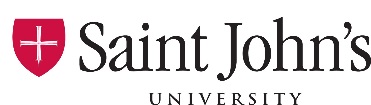 Student Development